Карар                                                                                           решениеО внесении изменений в решение Совета сельского поселения Калмашбашевский сельсовет муниципального района Чекмагушевский район Республики Башкортостан от 31 октября 2019 № 19 «Об установлении земельного налога  на территории сельского поселения Калмашбашевский сельсовет муниципального района Чекмагушевский район Республики БашкортостанРассмотрев протест прокурора  Чекмагушевского района Республики Башкортостан от 31 октября 2023 года №5-1-2023/Прдп153-23-20800067  на решение Совета сельского поселения Калмашбашевский сельсовет муниципального района Чекмагушевский район Республики Башкортостан от 31 октября  № 19 «Об установлении земельного налога на территории сельского поселения Калмашбашевский сельсовет муниципального района Чекмагушевский район Республики Башкортостан», в соответствии со статьей 35 Федерального закона от 6 октября 2003 года № 131-ФЗ «Об общих принципах организации местного самоуправления в Российской Федерации», Налоговым кодексом Российской Федерации, Совет сельского поселения Калмашбашевский сельсовет муниципального района Чекмагушевский район Республики Башкортостан РЕШИЛ:	1. Внести в решение Совета сельского поселения Чекмагушевский сельсовет муниципального района Чекмагушевский район Республики Башкортостан от 31 октября 2019 года  № 19 «Об установлении земельного налога на территории сельского поселения Калмашбашевский сельсовет муниципального района Чекмагушевский район Республики Башкортостан» (далее – решение Совета) следующие изменения: пункт 3  решения Совета изложить в следующей редакции: Налог подлежит уплате налогоплательщиками - организациями в срок не позднее 28 февраля года, следующего за истекшим налоговым периодом.  Авансовые платежи по налогу подлежат уплате налогоплательщиками-организациями в срок не позднее 28-го числа месяца, следующего за истекшим отчетным периодом.         2. Настоящее решение распространяется на правоотношения, возникшие с 1 января 2023 года.3. Настоящее решение обнародовать на информационном стенде в здании администрации сельского поселения Калмашбашевский сельсовет муниципального района Чекмагушевский район Республики Башкортостан по адресу: с.Калмашбашево, ул. Центральная,122 и на официальном сайте в сети «Интернет».Глава сельского поселения:                                           Р.И.Нургалиев  с. Калмашбашево 19 декабря 2023 года№25                                    БАШҠОРТОСТАН РЕСПУБЛИКАһЫСАҠМАҒОШ  РАЙОНЫмуниципаль районЫНЫҢКалмашбаш  АУЫЛ СОВЕТЫАУЫЛ  БИЛӘмӘҺЕ СОВЕТЫ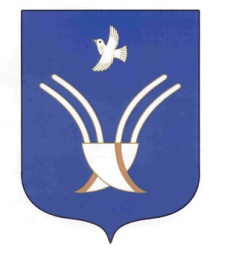 Совет сельского Поселения  КАЛМАШБАШЕВСКИЙ СЕЛЬСОВЕТмуниципального района Чекмагушевский район Республики Башкортостан